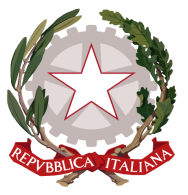 Permanent Mission of Italy to theInternational Organizations in GenevaCheck against deliveryUPR 30 – Tuvalu9 May 2018Delivered by Mr. Massimo Baldassarre, First SecretaryThank you, Mr. President.We welcome the distinguished members of the delegation of Tuvalu and we thank them for their national report and today’s presentation.Italy welcomes Tuvalu’s commitment to the UPR and its effort to improve the promotion and protection of human rights in the country. We commend  Authorities of Tuvalu for the ratification, in 2013, of the Convention on the Rights of Persons with Disabilities and we congratulate for the approval of a National Action Plan for Human Rights, in 2016, mainly focusing on economic and social rights such as the right to education, the right to health, the right to food and the right to water. Mr. President,In a constructive spirit, Italy would like to seize this opportunity to offer Tuvalu the following recommendations:Increase efforts to swiftly ratify the main international human rights instruments, especially the ICCPR and ICESCR; Take further measures to protect women and children against all forms of violence;Consider repealing provisions that outlaw sexual relations between consenting male adults.We wish Tuvalu a successful review.I thank you.  